Publicado en Madrid el 16/10/2019 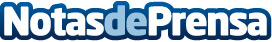 Siete dificultades que un propietario debe superar si quiere vender su vivienda correctamente, según SolviaLa negociación con el posible comprador es el proceso que más tiempo consume, por ello, es importante conocer su motivación real de compra y saber hasta qué punto se puede llegar a un acuerdo lo antes posible. Otros retos identificados por Solvia: fijar el precio correcto, seleccionar a los potenciales compradores, visión comercial para atender a las visitas o recabar toda la documentación necesaria para la compraventaDatos de contacto:RedacciónMadridNota de prensa publicada en: https://www.notasdeprensa.es/siete-dificultades-que-un-propietario-debe Categorias: Inmobiliaria Finanzas Marketing http://www.notasdeprensa.es